希尔传媒新媒体团队Leader姓名：刘柳Leader职位：希尔传媒新媒体总经理参选类别：年度数字营销金牌团队团队简介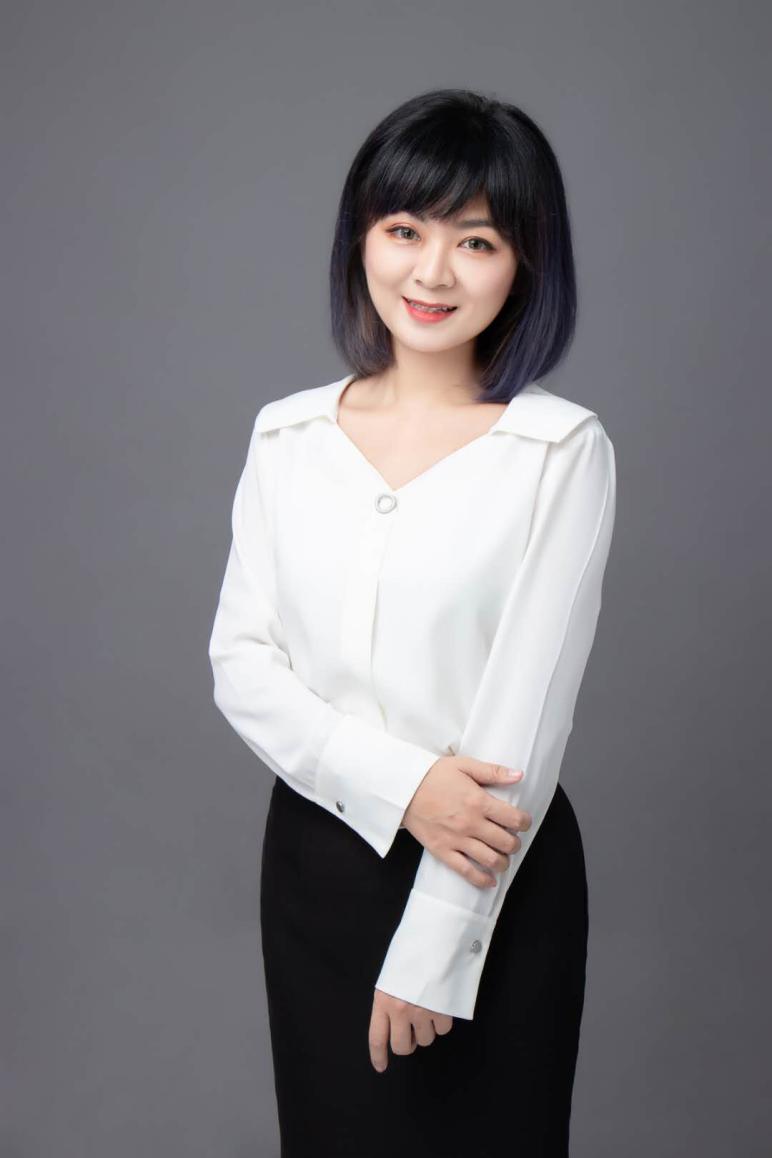 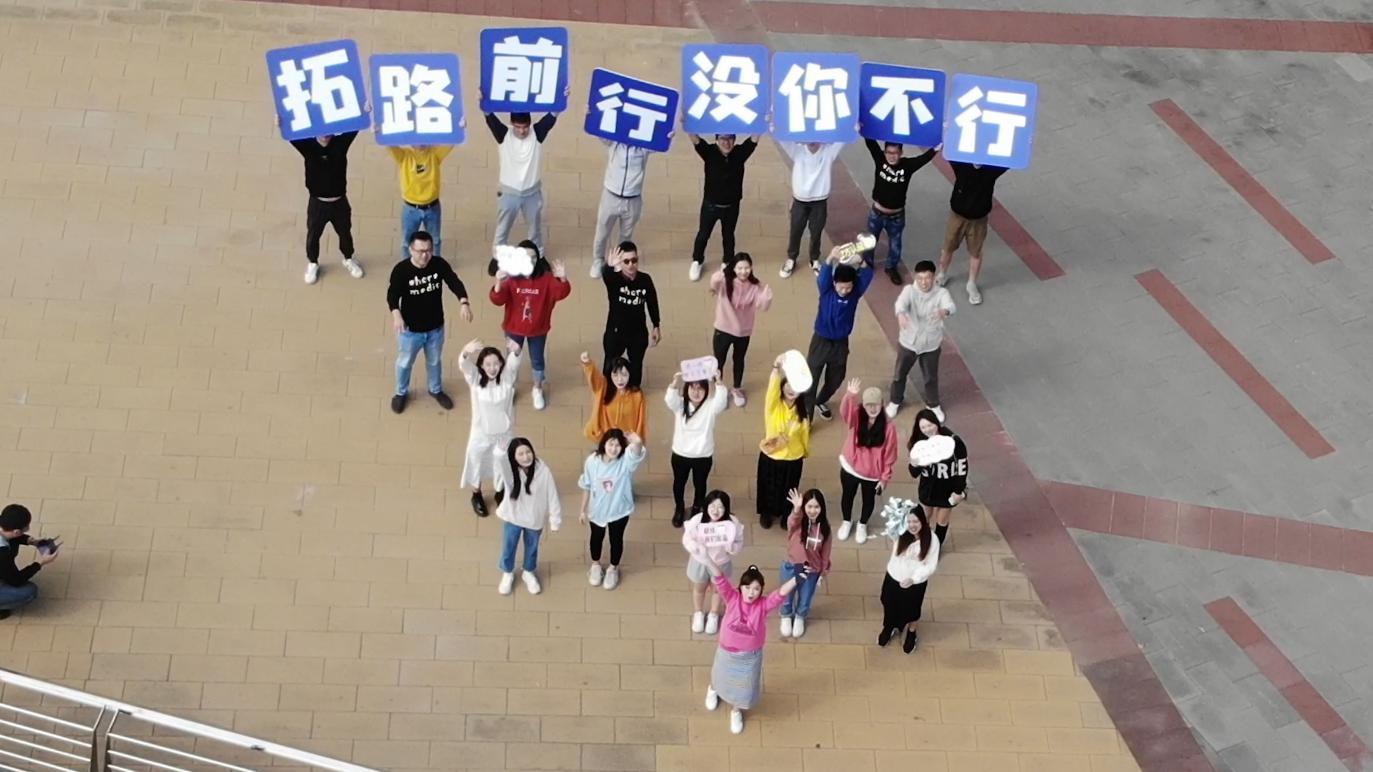 希尔新媒体团队是一支专注于新媒体营销的团队，核心解决新媒体整合服务，从链路整合到媒体整合，为湾区众多广告主提供品效协同的营销服务。新媒体团队核心成员30余人，涵盖策划、AE、运营、文案、视觉、视频、技术等类别，针对广告主提供一站式的新媒体专业营销服务团队。多人协作合理解决新媒体传播中的缺失点。我们习惯用数据去说话，最好的视觉不是甲方对话框中的ok，而是数据列表中优质素材。我们习惯用最对的话讲给最想听的人，让阅读成为乐趣。我们习惯用思考去穿破冰冷的手机，架起广告主与消费者沟通过的桥梁。团队寄语求同存艺2020年度突出表现万山群岛年度整合营销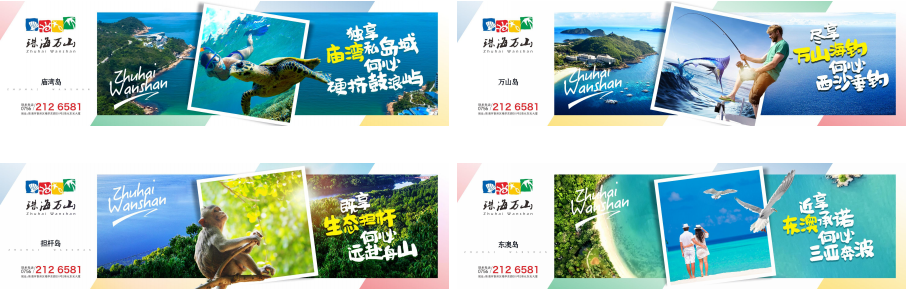 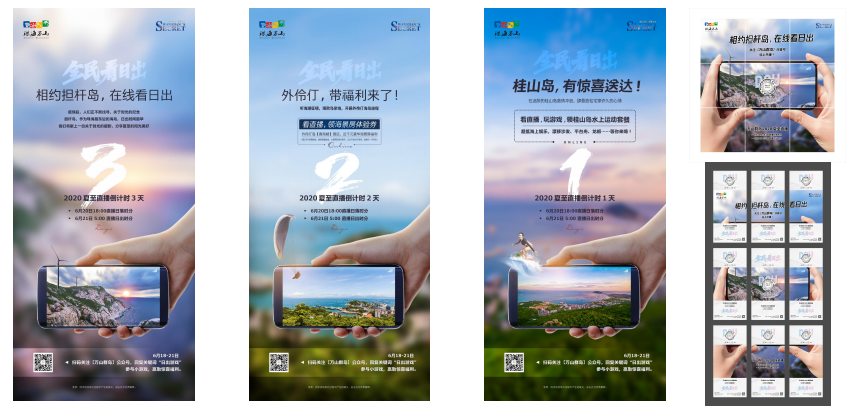 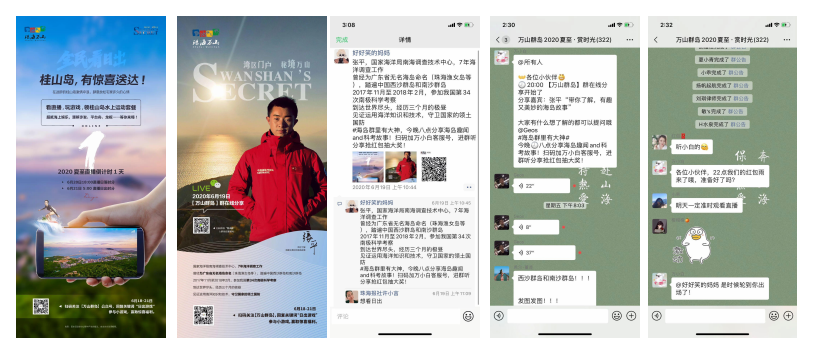 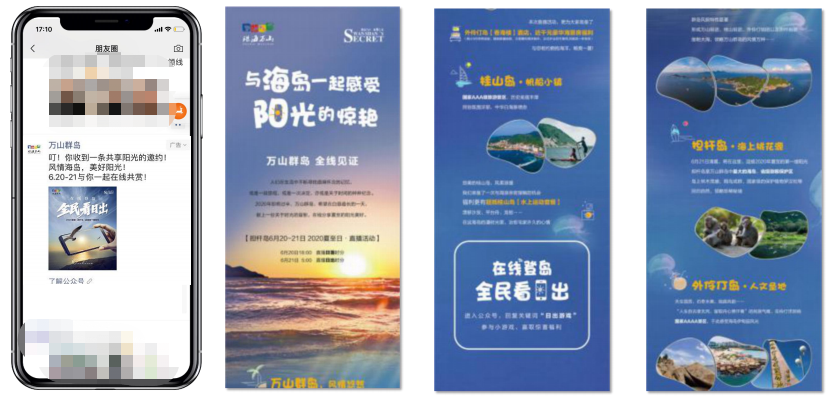 卓越 唐家墅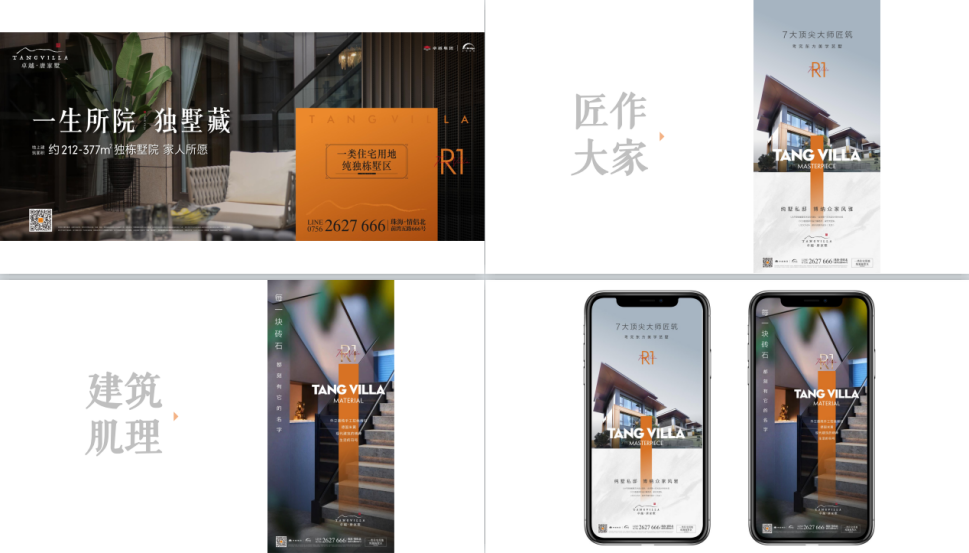 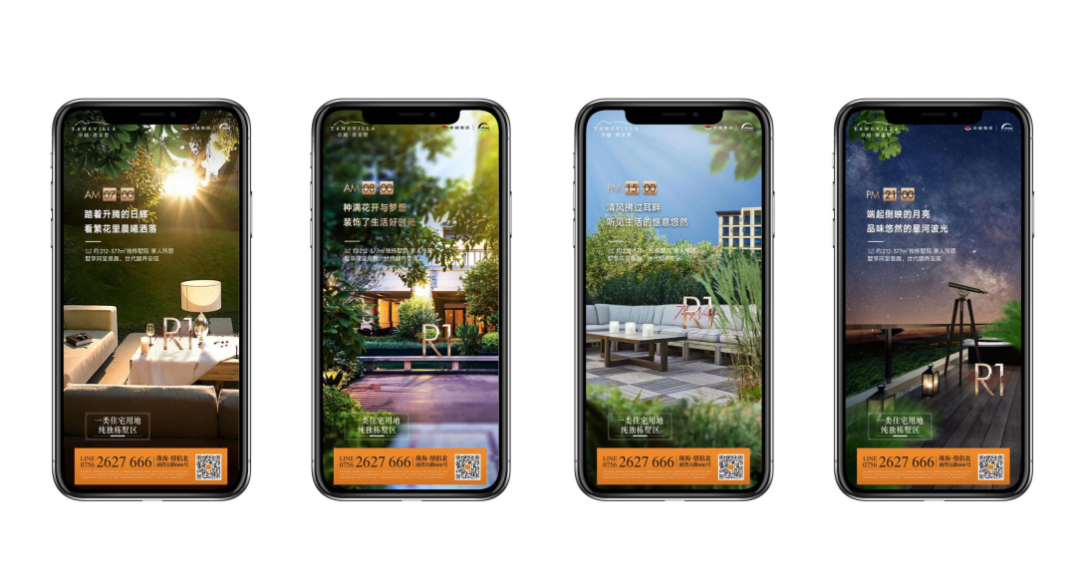 菜丁科技全平台曝光量级：1000万+。全平台平均点击率：1.8%。全平台平均转化率：1.2%。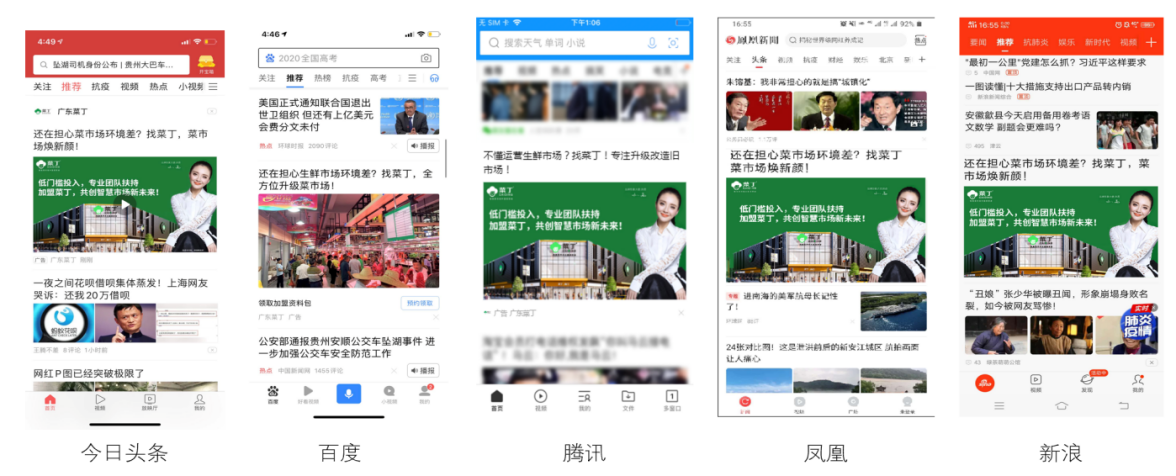 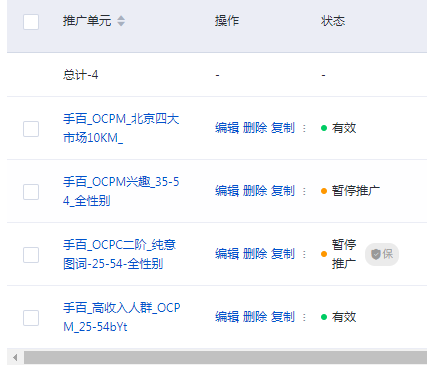 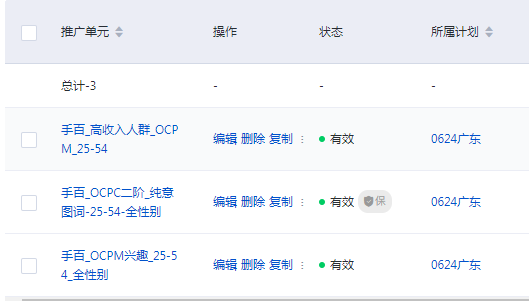 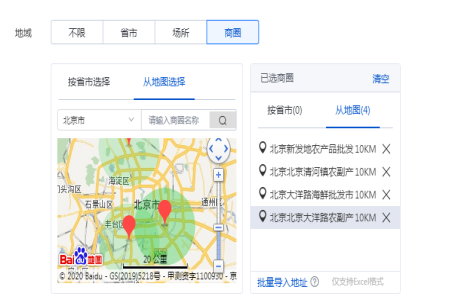 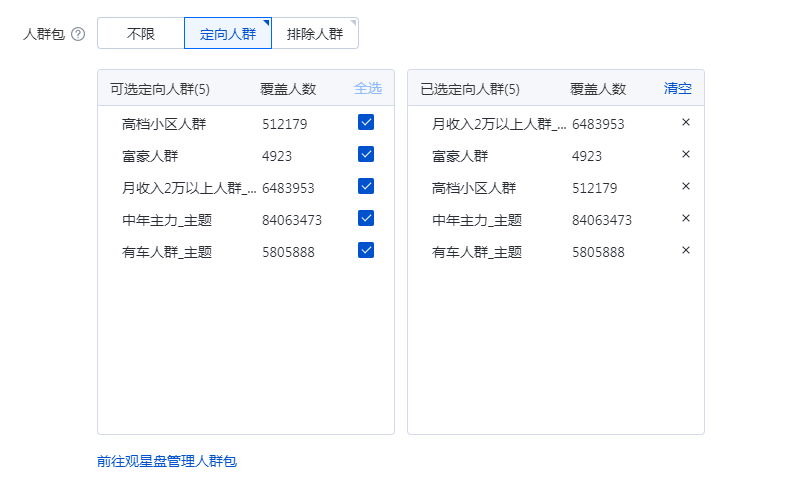 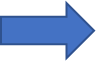 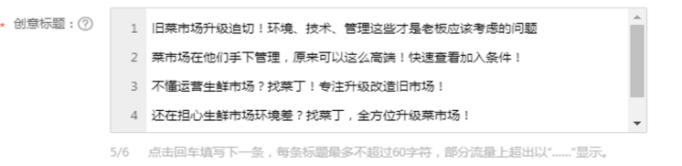 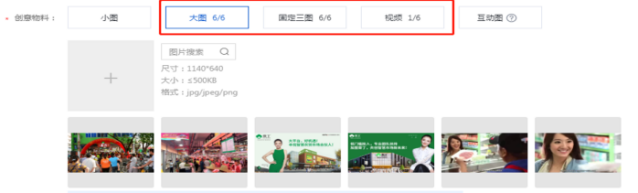 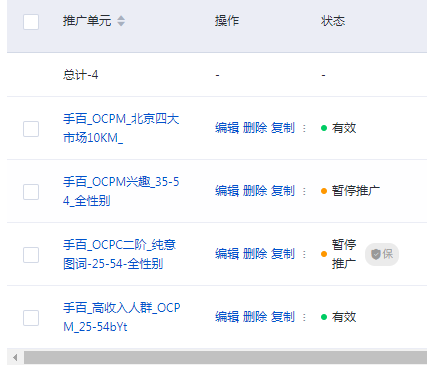 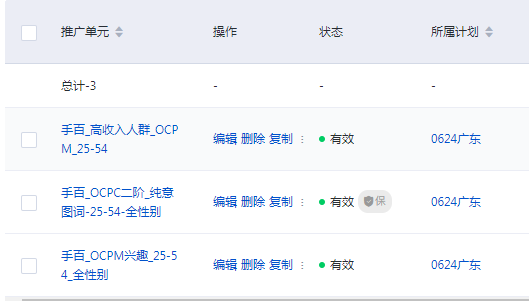 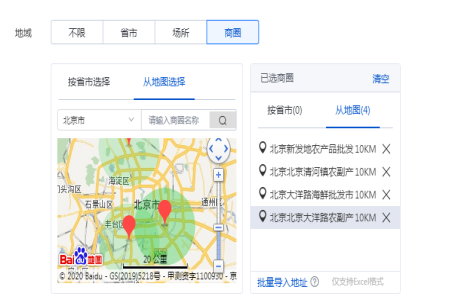 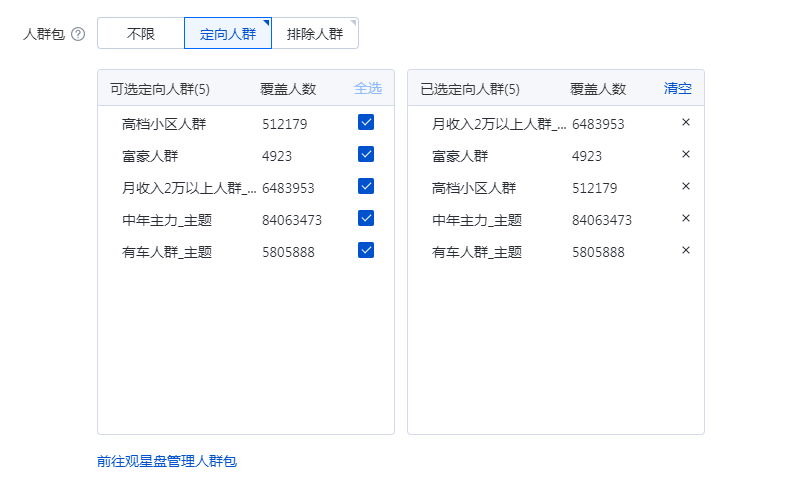 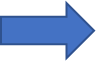 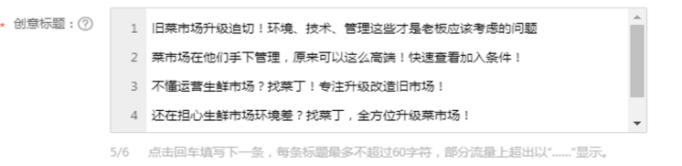 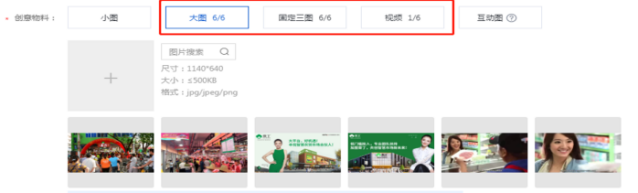 